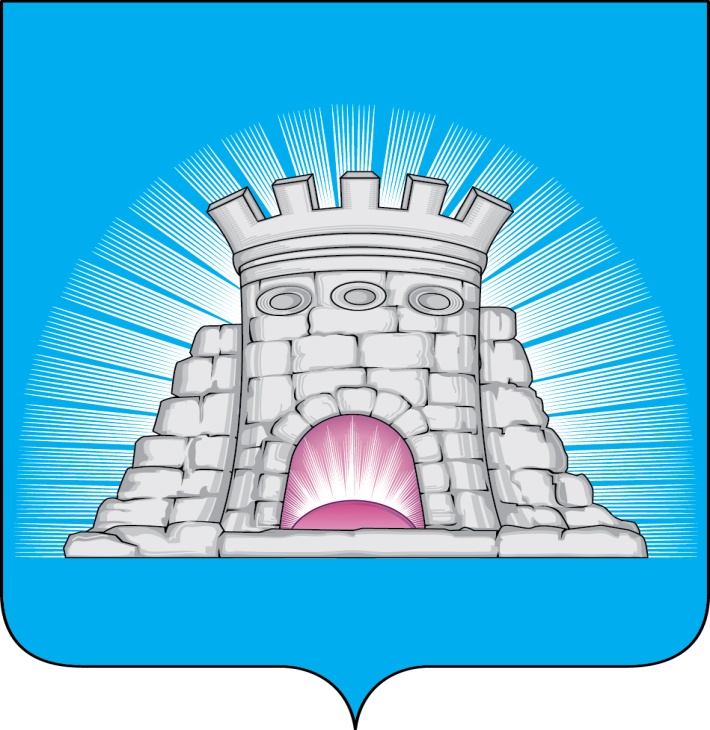                           П О С Т А Н О В Л Е Н И Е14.12.2023  №  2049/12г. Зарайск О внесении изменений в муниципальную программу городского округа Зарайск Московской области «Цифровое муниципальное образование», утвержденную постановлением главы городского округа Зарайск   Московской области от 06.12.2022 № 2168/12	В соответствии с Порядком разработки, реализации и оценки эффективности муниципальных программ городского округа Зарайск Московской области, утвержденным постановлением главы городского округа Зарайск Московской области от 07.11.2022 № 1991/11 (в редакции от 25.05.2023 № 754/5),П О С Т А Н О В Л Я Ю:1.   Внести изменения в муниципальную программу городского округа Зарайск Московской области «Цифровое муниципальное образование» на срок 2023-2027 годы (далее – Программа), утвержденную постановлением главы городского округа Зарайск Московской области от 06.12.2022 № 2168/12, изложив Программу в новой редакции (прилагается).2.  Службе по взаимодействию со СМИ администрации городского округа Зарайск Московской области опубликовать настоящее постановление на официальном сайте администрации городского округа Зарайск Московской области в информационно-телекоммуникационной сети «Интернет».Глава городского округа В.А. ПетрущенкоВерноНачальник службы делопроизводства		   Л.Б. Ивлева      14.12.2023													012512Разослано: в дело, Мешкову А.Н., Москалеву С.В., ФУ, ОЭ и И, служба ИКТ, КСП,  юр.отдел, архивный отдел, СВ со СМИ, прокуратура.В.В. Кириллова8 496 66 2-57-20		